Spoštovani Prijatelji Narodne galerijeV letošnjem letu smo vsem Prijateljem Narodne galerije članarino podaljšali do 1. oktobra. Vabimo Vas, da v oktobru članarino obnovite in ostanete v naših vrstah. Pripravili smo pester jesenski program ogledov in dejavnosti, ki ga prilagamo v nadaljevanju.Hkrati Vas vabimo, da se prijavite na prvi  jesenski izlet - v Arboretum, Volčji potok, ki ga organiziramo v četrtek, 16. septembra. S parkirišča v Tivoliju bomo odšli ob 9.00. V Arboretumu si bomo ogledali razstavo Cvetoča pot Marije Auersperg Attems. Po razstavi nas bo popeljal njen avtor, Matjaž Mastnak, ki je hkrati tudi soavtor galerijske publikacije Cvetje in ženske. Publikacijo bo na avtobusu predstavila kustosinja Jassmina Marijan. Po predstavitvi cvetočega grofičinega sveta sredine 19. stoletja in po obisku rozarija, se bomo osvežili z vrtnično limonado. Sledila bo delavnica izdelovanja šopka s floristko. Šopek boste seveda lahko odnesli s seboj. Doživetje v Arboretumu bomo sklenili s toplim obrokom v letnem vrtu Arboretuma. Na voljo bosta bograč ali za vegetarijance zelenjavna enolončnica in jesenska sladica. V Ljubljano se bomo predvidoma vrnili do 16.00.Cena izleta za Prijatelje je 49 EUR.Na izlet se lahko prijavite do nedelje, 12. septembra, do 18.00. Prijava je veljavna ob vplačilu izleta pri blagajni Narodne galerije. Blagajna je odprta vsak dan, razen ponedeljka, od 10.00 do 18.00, ob četrtkih do 20.00 (trgovina@ng-slo.si, (01) 24 15 424). Ob prijavi prosimo sporočite, ali želite mesni ali vegetarijanski obrok.Za prijavo na izlet je potrebno izpolnjevanje pogoja PCT. Na avtobusu je potrebno nositi obrazno masko. Izlet bomo izpeljali ob minimalni udeležbi 25 prijavljenih.Veselimo se skupnega druženja in Vas lepo pozdravljamo!Narodna galerija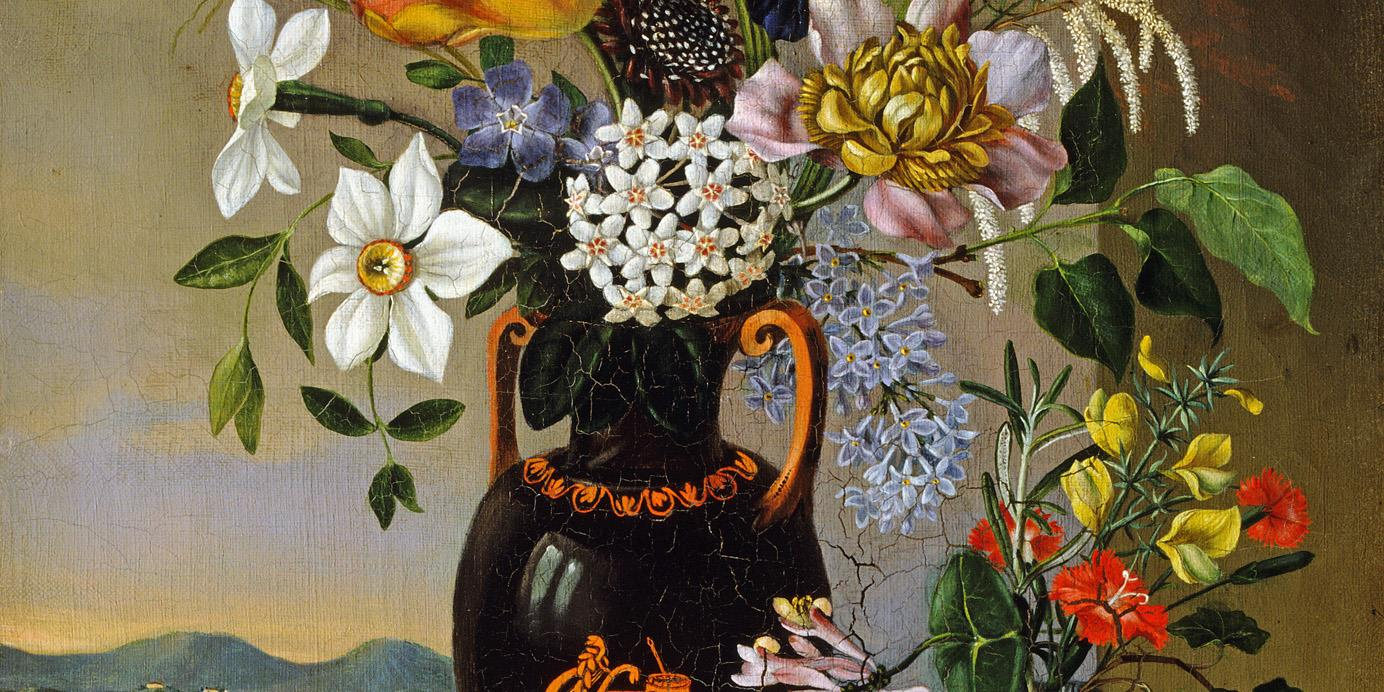 